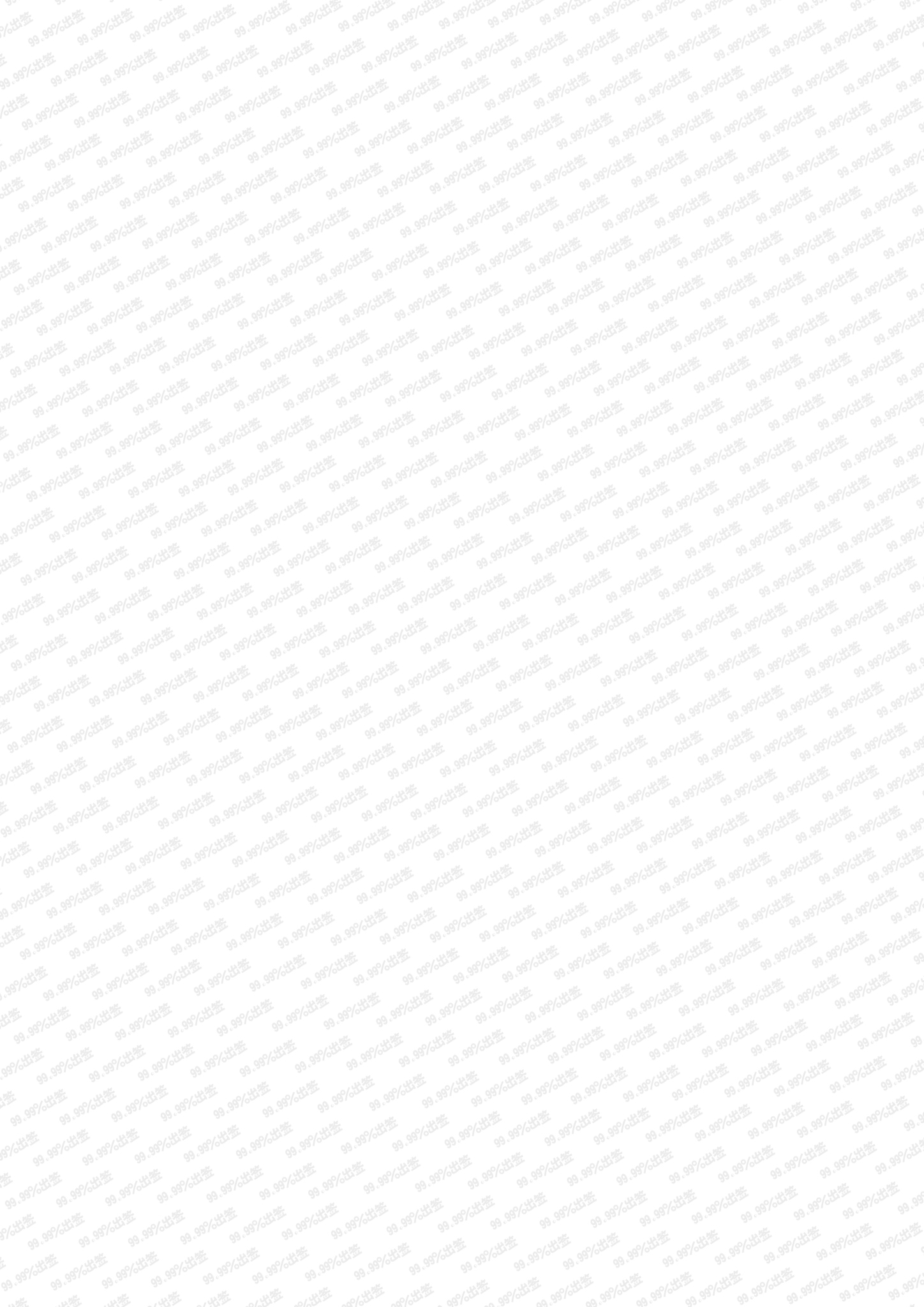 新加坡 （广州领区）—— “在职人员”所需资料 在职人员 :  新加坡个人申请表护照 （半年以上有效期护照原件）照片（半年内的两寸白底清晰彩照2张）4. 护照首页复印件（如旧护照还要提供护照尾页签名页复印件）5. 身份证复印件6. 全家户口本复印件7. 在职证明原件8. 存款证明（5万以上，冻结4个月以上的银行存款证明）9.暂住证复印件（户口不是江浙沪皖的必须提供） 辅助资料 : 车产房产结婚证复印件